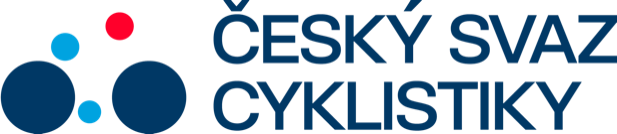 Praha, 19.8.2023Tisková zpráva Českého svazu cyklistikyKobes a Čábelická celkovými vítězi ČP v cross countryTým Gapp System-Kolofix slaví double v Českém poháru v cross country horských kol. Celkovými vítězi se totiž stali stájoví kolegové Lukáš Kobes a Jitka Čábelická. Rozhodl o tom finálový závod seriálu v Harrachově.Ten v mužské elitní kategorii suverénně vyhrál Ondřej Cink (Primaflor Mondraker Genuins), který v pátek získal titul mistra republiky v disciplíně short track. Druhý Polák Lukasik na něj ztratil skoro minutu, třetí Kobes už zaostal o více než 4 minuty. Přesto mu třetí příčka stačila k celkovému triumfu v Českém poháru. Nevyhrál sice ani jeden závod, ale měl nejvyrovnanější výkonnost ze všech.Cink na celkové vítězství pomýšlet nemohl, protože nestartoval ve všech závodech, přesto mohl být s aktuální formou celkem spokojen. „První kolo se mi ale nejelo úplně ideálně. Polák Lukasik jel dobře, dvě kola jsem jel s ním a pak jsem to na něj zkusil v nejtěžším výjezdu, kde na můj nástup vůbec nezareagoval. Vytvořil jsem si nějaký náskok a už jsem to udržel. Bylo to hodně těžké, ale zdejší trať s dlouhými kopci mi sedí,“ řekl Cink, který hned v pondělí odlétá na další díl Světového poháru do Andorry. „Těším se moc, vždycky se mi tam dařilo. Musím se ve vysoké výšce trochu aklimatizovat, už v pátek mě tam čeká short track a v neděli cross country,“ dodal Cink.Závod žen ovládla v Harrachově tradiční účastnice Českého poháru Němka Lia Schrieversová. Na druhou Jitku Čábelickou najela více než minutu, ale zkušená česká reprezentantka přesto mohla slavit celkový triumf v Českém poháru 2023.„V součtu s pátečním short trackem mám dvě stříbra a můžu být s tou bilancí spokojena. Navíc celkové vítězství v poháru. Tyhle horské tratě se mi moc líbí. Harrachov je u nás asi nejtěžší trať, ale každé to přetěžké stoupání je pak odměněno krásným technickým sjezdem,“ uvedla Čábelická.Tituly mistrů republiky v disciplíně short track získali v pátek Ondřej Cink (Primaflor Mondraker Genuins) a Adéla Holubová (ROUVY Specialized). Cink mezi muži dominoval před dalším zkušeným borcem Janem Škarnitzlem, bronz vybojoval Jan Vastl. Mezi ženami slavila titul devátá žena letošního mistrovství světa v cross country v kategorii U23 Adéla Holubová. Stříbro brala Jitka Čábelická a bronz Simona Spěšná. Výsledky:Finále ČP v cross country:Muži: 1. Cink (Primaflor Mondraker Genuins) 1:24:48, 2. Lukasik (Pol.) +53, 3. Kobes (Gapp Systém-Kolofix) +4:21, 4. Bernas (Pol.) + 5:09, 5. Škarnitzl (Gapp Systém-Kolofix) +5:15.Konečné pořadí ČP: 1. Kobes 910, 2. Škarnitzl 900, 3. Vastl (Rouvy Specialized) 880, 4. Ulík (Expres Cz - Tufo Team Kolín) 820, 5. Průdek (Cyklostar Pirelli) 760.Ženy: 1. Schrieversová (Něm.) 1:30:09, 2. Čábelická (Gapp System-Kolofix) +1:09, 3. Srnská (Dukla Praha) +2:33, 4. Novotná (Aspire Opportunity Brno) +4:06, 5. Holubová (ROUVY Specialized) +6:48.Konečné pořadí ČP: 1. Čábelická 1100 b., 2. Schrieversová 1020, 3. Holubová 960, 4. Srnská 960, 5. Czeczinkarová (Berria Vittoria) 910.Junioři: 1. Novotný (Dukla Praha) 1:03:01, 2. Friedel (DK Bikeshop Racing Team) +1:48, 3. Hojka (Expres Cz - Tufo Team Kolín) +2:22.Konečné pořadí ČP: 1. Novotný 1160, 2. Friedel 1090, 3. Hojka 1140. Juniorky: 1. E. Hanáková (Hanak Sisters Cycling Academy) 1:03:16, 2. Beyerová +2:02, 3. Pulkrabová (obě Rouvy Specialized) +2:33. Konečné pořadí ČP: 1. E. Hanáková 1160, 2. Beyerová 1020, 3. Pernická (Bike Pro Racing) 870.Kadeti: 1. Bažant (Cyklostar Pirelli) 51:46. Konečné pořadí ČP: 1. 1150. Kadetky: 1. Grohová (Author Team Stupno) 45:11. Konečné pořadí ČP: 1. Grohová 1200.FOTO: Jaroslav Svoboda (volně k použití) Kontakt pro média:Martin Dvořák						 Marketing & Events			+420 776 697 243dvorak@ceskysvazcyklistiky.cz	ČESKÝ SVAZ CYKLISTIKY / Federation Tcheque de CyclismeNad Hliníkem 4, Praha 5, 15000, Česká republikaIČO: 49626281Telefon: +420 257 214 613Mobil:   +420 724 247 702e-mail:  info@ceskysvazcyklistiky.czID datové schránky: hdj5ugx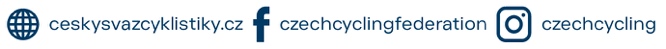 